PROSIMY WYPEŁNIĆ DRUKOWANYMI LITERAMI I DOSTARCZYĆ DO BIURA PROJEKTU (ADRES PONIŻEJ) LUB SEKRETARIATU SZKOŁY………………………………………………………….                                                                        Podpis uczestnika projektu       Klauzula informacyjnaZgodnie z art. 13 ust. 1 i 2 ogólnego rozporządzenia o ochronie danych osobowych z dnia 27 kwietnia 2016 r. (Dz. Urz. UE Nr 119) informuję, że:Administratorem Pani/Pana danych osobowych jest Starosta Opoczyński z siedzibą w Opocznie, 
ul. Kwiatowa 1a, 26-300 Opoczno.Dane kontaktowe inspektora ochrony danych: iod@opocznopowiat.pl.Pani/Pana dane osobowe przetwarzane będą w związku z wstępną rekrutacją (etap I) na podstawie Art. 6 ust. 1 lit. a ogólnego rozporządzenia o ochronie danych osobowych z dnia 27 kwietnia 2016 r.Odbiorcami Pani/Pana danych osobowych będą wyłącznie podmioty uprawnione do uzyskania danych osobowych na podstawie przepisów prawa.Pani/Pana dane osobowe przetwarzane będą przez okres trwania rekrutacji w ramach projektu pn.: „WSPIERAMY PRZYSZŁOŚĆ ZAWODOWĄ – PODNIESIENIE JAKOŚCI SZKOLNICTWA ZAWODOWEGO W POWIATOWYM CENTRUM KSZTAŁCENIA ZAWODOWEGO I USTAWICZNEGO W MROCZKOWIE GOŚCINNYM”Przysługuje Pani/Panu prawo dostępu do treści swoich danych, prawo do sprostowania danych, prawo do usunięcia danych, prawo do ograniczenia przetwarzania danych, prawo wniesienia sprzeciwu wobec przetwarzania danych.Ma Pani/Pan prawo wniesienia skargi do organu nadzorczego.Podanie danych osobowych jest dobrowolne, jednakże odmowa podania danych może skutkować odmową zakwalifikowania do projektu.Pani/Pana dane nie będą przetwarzane w sposób zautomatyzowany w tym również w formie profilowania.………………………………………………………….                                                                        Podpis uczestnika projektu                                                                                     ……………………………………………………Data i godzina wpływu, podpis osoby przyjmującej formularzFORMULARZ ZGŁOSZENIOWY UCZESTNIKA PROJEKTU (NAUCZYCIELA/NAUCZYCIELKI)FORMULARZ ZGŁOSZENIOWY UCZESTNIKA PROJEKTU (NAUCZYCIELA/NAUCZYCIELKI)FORMULARZ ZGŁOSZENIOWY UCZESTNIKA PROJEKTU (NAUCZYCIELA/NAUCZYCIELKI)FORMULARZ ZGŁOSZENIOWY UCZESTNIKA PROJEKTU (NAUCZYCIELA/NAUCZYCIELKI)FORMULARZ ZGŁOSZENIOWY UCZESTNIKA PROJEKTU (NAUCZYCIELA/NAUCZYCIELKI)FORMULARZ ZGŁOSZENIOWY UCZESTNIKA PROJEKTU (NAUCZYCIELA/NAUCZYCIELKI)NRZgłoszenie do udziału w SZKOLENIACH/KURSIE w ramach projektu „WSPIERAMY PRZYSZŁOŚĆ ZAWODOWĄ – PODNIESIENIE JAKOŚCI SZKOLNICTWA ZAWODOWEGO W POWIATOWYM CENTRUM KSZTAŁCENIA ZAWODOWEGO I USTAWICZNEGO W MROCZKOWIE GOŚCINNYM”  współfinansowanego ze środków Europejskiego Funduszu Społecznego w ramach Regionalnego Programu Operacyjnego Województwa Łódzkiego na lata 2014-2020Zgłoszenie do udziału w SZKOLENIACH/KURSIE w ramach projektu „WSPIERAMY PRZYSZŁOŚĆ ZAWODOWĄ – PODNIESIENIE JAKOŚCI SZKOLNICTWA ZAWODOWEGO W POWIATOWYM CENTRUM KSZTAŁCENIA ZAWODOWEGO I USTAWICZNEGO W MROCZKOWIE GOŚCINNYM”  współfinansowanego ze środków Europejskiego Funduszu Społecznego w ramach Regionalnego Programu Operacyjnego Województwa Łódzkiego na lata 2014-2020Zgłoszenie do udziału w SZKOLENIACH/KURSIE w ramach projektu „WSPIERAMY PRZYSZŁOŚĆ ZAWODOWĄ – PODNIESIENIE JAKOŚCI SZKOLNICTWA ZAWODOWEGO W POWIATOWYM CENTRUM KSZTAŁCENIA ZAWODOWEGO I USTAWICZNEGO W MROCZKOWIE GOŚCINNYM”  współfinansowanego ze środków Europejskiego Funduszu Społecznego w ramach Regionalnego Programu Operacyjnego Województwa Łódzkiego na lata 2014-2020Zgłoszenie do udziału w SZKOLENIACH/KURSIE w ramach projektu „WSPIERAMY PRZYSZŁOŚĆ ZAWODOWĄ – PODNIESIENIE JAKOŚCI SZKOLNICTWA ZAWODOWEGO W POWIATOWYM CENTRUM KSZTAŁCENIA ZAWODOWEGO I USTAWICZNEGO W MROCZKOWIE GOŚCINNYM”  współfinansowanego ze środków Europejskiego Funduszu Społecznego w ramach Regionalnego Programu Operacyjnego Województwa Łódzkiego na lata 2014-2020Zgłoszenie do udziału w SZKOLENIACH/KURSIE w ramach projektu „WSPIERAMY PRZYSZŁOŚĆ ZAWODOWĄ – PODNIESIENIE JAKOŚCI SZKOLNICTWA ZAWODOWEGO W POWIATOWYM CENTRUM KSZTAŁCENIA ZAWODOWEGO I USTAWICZNEGO W MROCZKOWIE GOŚCINNYM”  współfinansowanego ze środków Europejskiego Funduszu Społecznego w ramach Regionalnego Programu Operacyjnego Województwa Łódzkiego na lata 2014-2020Zgłoszenie do udziału w SZKOLENIACH/KURSIE w ramach projektu „WSPIERAMY PRZYSZŁOŚĆ ZAWODOWĄ – PODNIESIENIE JAKOŚCI SZKOLNICTWA ZAWODOWEGO W POWIATOWYM CENTRUM KSZTAŁCENIA ZAWODOWEGO I USTAWICZNEGO W MROCZKOWIE GOŚCINNYM”  współfinansowanego ze środków Europejskiego Funduszu Społecznego w ramach Regionalnego Programu Operacyjnego Województwa Łódzkiego na lata 2014-2020Zgłoszenie do udziału w SZKOLENIACH/KURSIE w ramach projektu „WSPIERAMY PRZYSZŁOŚĆ ZAWODOWĄ – PODNIESIENIE JAKOŚCI SZKOLNICTWA ZAWODOWEGO W POWIATOWYM CENTRUM KSZTAŁCENIA ZAWODOWEGO I USTAWICZNEGO W MROCZKOWIE GOŚCINNYM”  współfinansowanego ze środków Europejskiego Funduszu Społecznego w ramach Regionalnego Programu Operacyjnego Województwa Łódzkiego na lata 2014-2020NALEŻY PRZY WYBRANYCH SZKOLENIACH WPISAĆ ZNAK ”X”NALEŻY PRZY WYBRANYCH SZKOLENIACH WPISAĆ ZNAK ”X”NALEŻY PRZY WYBRANYCH SZKOLENIACH WPISAĆ ZNAK ”X”NALEŻY PRZY WYBRANYCH SZKOLENIACH WPISAĆ ZNAK ”X”NALEŻY PRZY WYBRANYCH SZKOLENIACH WPISAĆ ZNAK ”X”NALEŻY PRZY WYBRANYCH SZKOLENIACH WPISAĆ ZNAK ”X”NALEŻY PRZY WYBRANYCH SZKOLENIACH WPISAĆ ZNAK ”X”Szkolenie w zakresie metodyki BIM oraz koordynacji pracy zespołowejSzkolenie w zakresie metodyki BIM oraz koordynacji pracy zespołowejSzkolenie w zakresie metodyki BIM oraz koordynacji pracy zespołowejSzkolenie w zakresie metodyki BIM oraz koordynacji pracy zespołowejSzkolenie w zakresie metodyki BIM oraz koordynacji pracy zespołowejSzkolenie w zakresie metodyki BIM oraz koordynacji pracy zespołowejKurs w zakresie diagnosty samochodowegoKurs w zakresie diagnosty samochodowegoKurs w zakresie diagnosty samochodowegoKurs w zakresie diagnosty samochodowegoKurs w zakresie diagnosty samochodowegoKurs w zakresie diagnosty samochodowegoSzkolenie w zakresie obsługi zakupionego wyposażenia do pracowni szkolnych:Szkolenie w zakresie obsługi zakupionego wyposażenia do pracowni szkolnych:Szkolenie w zakresie obsługi zakupionego wyposażenia do pracowni szkolnych:Szkolenie w zakresie obsługi zakupionego wyposażenia do pracowni szkolnych:Szkolenie w zakresie obsługi zakupionego wyposażenia do pracowni szkolnych:Szkolenie w zakresie obsługi zakupionego wyposażenia do pracowni szkolnych:Szkolenie w zakresie obsługi zakupionego wyposażenia do pracowni szkolnych:Technikum, Branżowa Szkoła I stopnia w zawodach: technik rolnik, rolnikTechnikum, Branżowa Szkoła I stopnia w zawodach: technik rolnik, rolnikTechnikum, Branżowa Szkoła I stopnia w zawodach: technik rolnik, rolnikTechnikum, Branżowa Szkoła I stopnia w zawodach: technik rolnik, rolnikTechnikum, Branżowa Szkoła I stopnia w zawodach: technik rolnik, rolnikTechnikum, Branżowa Szkoła I stopnia w zawodach: technik rolnik, rolnikTechnikum, Branżowa Szkoła I stopnia w zawodach: technik pojazdów samochodowych, mechanik pojazdów samochodowych, ślusarz, monter maszyn 
i urządzeńTechnikum, Branżowa Szkoła I stopnia w zawodach: technik pojazdów samochodowych, mechanik pojazdów samochodowych, ślusarz, monter maszyn 
i urządzeńTechnikum, Branżowa Szkoła I stopnia w zawodach: technik pojazdów samochodowych, mechanik pojazdów samochodowych, ślusarz, monter maszyn 
i urządzeńTechnikum, Branżowa Szkoła I stopnia w zawodach: technik pojazdów samochodowych, mechanik pojazdów samochodowych, ślusarz, monter maszyn 
i urządzeńTechnikum, Branżowa Szkoła I stopnia w zawodach: technik pojazdów samochodowych, mechanik pojazdów samochodowych, ślusarz, monter maszyn 
i urządzeńTechnikum, Branżowa Szkoła I stopnia w zawodach: technik pojazdów samochodowych, mechanik pojazdów samochodowych, ślusarz, monter maszyn 
i urządzeńTechnikum w zawodzie technik usług fryzjerskichTechnikum w zawodzie technik usług fryzjerskichTechnikum w zawodzie technik usług fryzjerskichTechnikum w zawodzie technik usług fryzjerskichTechnikum w zawodzie technik usług fryzjerskichTechnikum w zawodzie technik usług fryzjerskichSzkoła Policealna w zawodzie opiekun domu pomocy społecznejSzkoła Policealna w zawodzie opiekun domu pomocy społecznejSzkoła Policealna w zawodzie opiekun domu pomocy społecznejSzkoła Policealna w zawodzie opiekun domu pomocy społecznejSzkoła Policealna w zawodzie opiekun domu pomocy społecznejSzkoła Policealna w zawodzie opiekun domu pomocy społecznejDANE OSOBOWEDANE OSOBOWEDANE OSOBOWEDANE OSOBOWEDANE OSOBOWEDANE OSOBOWEDANE OSOBOWENazwiskoNazwiskoImię (imiona)Imię (imiona)Telefon komórkowyTelefon komórkowyJestem nauczycielem/nauczycielką przedmiotów kształcenia zawodowego w Powiatowym Centrum Kształcenia Zawodowego i Ustawicznego w Mroczkowie Gościnnym (woj. łódzkie) w szkole:Jestem nauczycielem/nauczycielką przedmiotów kształcenia zawodowego w Powiatowym Centrum Kształcenia Zawodowego i Ustawicznego w Mroczkowie Gościnnym (woj. łódzkie) w szkole:Jestem nauczycielem/nauczycielką przedmiotów kształcenia zawodowego w Powiatowym Centrum Kształcenia Zawodowego i Ustawicznego w Mroczkowie Gościnnym (woj. łódzkie) w szkole:Jestem nauczycielem/nauczycielką przedmiotów kształcenia zawodowego w Powiatowym Centrum Kształcenia Zawodowego i Ustawicznego w Mroczkowie Gościnnym (woj. łódzkie) w szkole:Jestem nauczycielem/nauczycielką przedmiotów kształcenia zawodowego w Powiatowym Centrum Kształcenia Zawodowego i Ustawicznego w Mroczkowie Gościnnym (woj. łódzkie) w szkole:Jestem nauczycielem/nauczycielką przedmiotów kształcenia zawodowego w Powiatowym Centrum Kształcenia Zawodowego i Ustawicznego w Mroczkowie Gościnnym (woj. łódzkie) w szkole:Jestem nauczycielem/nauczycielką przedmiotów kształcenia zawodowego w Powiatowym Centrum Kształcenia Zawodowego i Ustawicznego w Mroczkowie Gościnnym (woj. łódzkie) w szkole:TechnikumBranżowa Szkoła I Stopnia Szkoła PolicealnaRealizuję kształcenie w zawodzie:Realizuję kształcenie w zawodzie:Realizuję kształcenie w zawodzie:Realizuję kształcenie w zawodzie:Realizuję kształcenie w zawodzie:Realizuję kształcenie w zawodzie:Realizuję kształcenie w zawodzie:Technik rolnikTechnik pojazdów samochodowychTechnik usług fryzjerskichTechnik budownictwaMechanik pojazdów samochodowych, Ślusarz, Monter maszyn i urządzeńOpiekun domu pomocy społecznejRolnikMechanik pojazdów samochodowych, Ślusarz, Monter maszyn i urządzeńOpiekun domu pomocy społecznejRealizuję kształcenie zawodowe z przedmiotów (proszę wymienić):Realizuję kształcenie zawodowe z przedmiotów (proszę wymienić):Realizuję kształcenie zawodowe z przedmiotów (proszę wymienić):Realizuję kształcenie zawodowe z przedmiotów (proszę wymienić):W przypadku zgłoszeń dokonanych przez osoby 
z różnymi niepełnosprawnościami prosimy 
o podanie zakresu koniecznych udogodnień, które ewentualnie moglibyśmy zapewnićW przypadku zgłoszeń dokonanych przez osoby 
z różnymi niepełnosprawnościami prosimy 
o podanie zakresu koniecznych udogodnień, które ewentualnie moglibyśmy zapewnićW przypadku zgłoszeń dokonanych przez osoby 
z różnymi niepełnosprawnościami prosimy 
o podanie zakresu koniecznych udogodnień, które ewentualnie moglibyśmy zapewnićW przypadku zgłoszeń dokonanych przez osoby 
z różnymi niepełnosprawnościami prosimy 
o podanie zakresu koniecznych udogodnień, które ewentualnie moglibyśmy zapewnić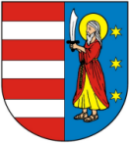 Powiat Opoczyńskiul. Kwiatowa 1a26-300 Opocznowww.opocznopowiat.pl   Biuro Projektu:   ul. Kwiatowa 1a, pok. 214   26-300 Opoczno   tel. 44 741 49 54